NABÓR NA ROK SZKOLNY 2019/2020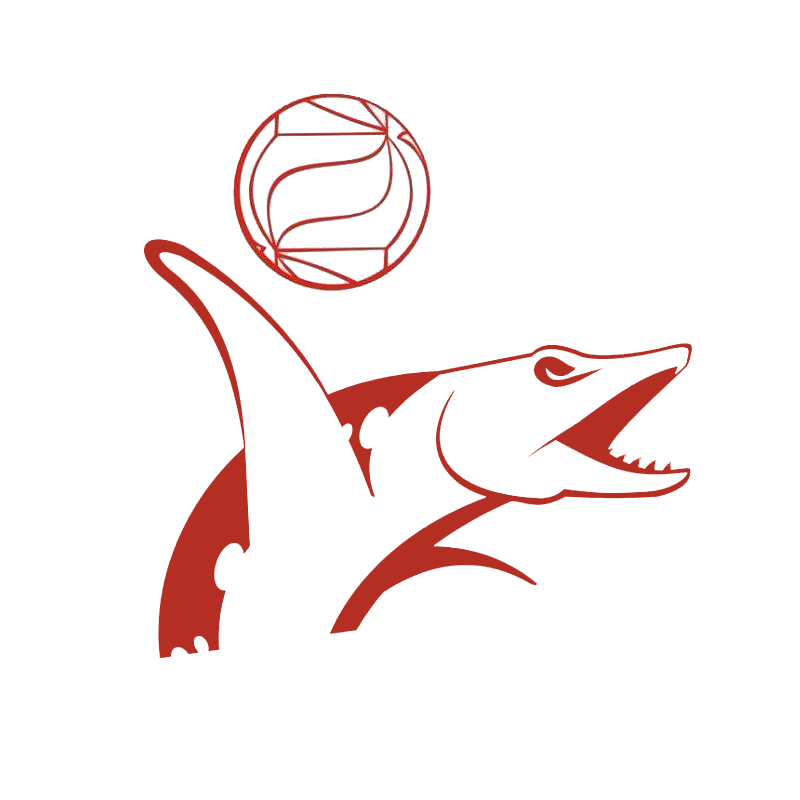 